Applicants are asked to address the following criteria in the spaces provided.Demonstrate how you implement current LOTE methodology promoted in Western Australian schools, in your classroom teaching.Outline the sorts of cultural considerations you think are necessary when interacting with Indonesian colleagues and students.Outline how you envisage developing and supporting international networks between WILTA and educational institutions whilst in Indonesia.Outline how you envisage providing feedback to the WILTA membership upon completion of this programme.Outline ways in which you plan to use this professional development opportunity both within your own classroom (school) and within the WILTA network.6	Please include the name and telephone contact for two referees.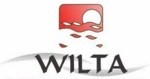 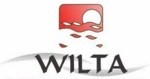 IALF/WILTA Reciprocal Teacher Visit January 2018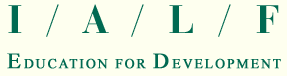 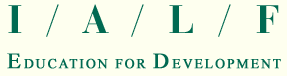 Application form … Cover sheetPlease attach this form to the front of your written application.IALF/WILTA Reciprocal Teacher Visit January 2018Application form … Cover sheetPlease attach this form to the front of your written application.IALF/WILTA Reciprocal Teacher Visit January 2018Application form … Cover sheetPlease attach this form to the front of your written application.Name:Name of school/workplace:School/Work Address:Home Address:Postal Address:Contact phone:Work:	Work:	Mobile:	Mobile:	Email address:I have been a WILTA member for _____ years.I have been a WILTA member for _____ years.I have been a WILTA member for _____ years.I have _____ years classroom teaching experience.My teaching experience includes: (Place x next to corresponding answer) Primary	 Secondary	 TAFE	 UniversityIn Bali I would be willing to teach (Place x next to corresponding answer) Primary	Secondary	 AdultI have _____ years classroom teaching experience.My teaching experience includes: (Place x next to corresponding answer) Primary	 Secondary	 TAFE	 UniversityIn Bali I would be willing to teach (Place x next to corresponding answer) Primary	Secondary	 AdultI have _____ years classroom teaching experience.My teaching experience includes: (Place x next to corresponding answer) Primary	 Secondary	 TAFE	 UniversityIn Bali I would be willing to teach (Place x next to corresponding answer) Primary	Secondary	 Adult